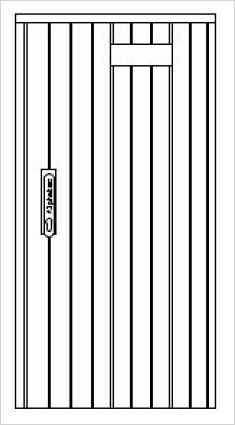 Polyesterkabelverteiler
LeerschrankAbmessungen:Breite: 800 mmHöhe: 1150 mm(+875mm Sockel)Tiefe: 320 mmKabelverteilerschrank nach DIN EN 61439,Schutzart IP 44, Farbe RAL 7035,aus glasfaserverstärktem Polyester FS 833.5 nach DIN EN 14598 mit Recyclat. Kabelverteilerschrank als Leerschrank. Profiliertes Gehäuse im Rippendesign. Tür mit Öffnungswinkel 180 Grad bei freiem Stand und 90 Grad bei angereihten Gehäusen. Türen sind aushängbar, Türanschlag links oder rechts möglich. Schließung mit Schwenkhebel, Drei-Punkt-Basküleverschluss, Einfachschließung, ein Profilhalbzylindern ist eingebaut. Die Belüftung erfolgt über labyrinthartig ausgebildete Lüftungskanäle und ist durch Eindringen von Fremdkörpern stochersicher. Hinweis: Kabelverteilerschrank kann je nach Ausführung mit Eingrabsockel,Bodenaufbausockel oder Wandkonsole (nur für Innenbereich)fest montiert werden. Bei Kabelverteilerschranken mit Sammelschienen-System sind die frei Bestückungsflächenmit einer Berührschutzabdeckung zu versehen.Fabrikat: Alphatec oder gleichwertig
Einheit: Stk. 
Artikelnummer: PKV80-115ESgewähltes Fabrikat/Typ: '___________/___________'

liefern, montieren und betriebsfertig anschließen